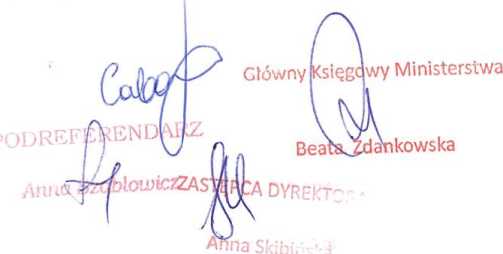 Ministerstwo RozwojuProtokół zdawczo-odbiorczy Nr 4/2020 z dnia 09.03.2020 r.	1Na podstawie wystąpienie Stacji Naukowej PAN w Paryżu z dn. 25.02.2020 r. i decyzji Dyrektora Generalnego MR z dn. 28.02.2020 r. Ministerstwo Rozwoju nieodpłatnie przekazuje do Stacji Naukowej Polskiej Akademii PAN w Paryżu niżej wymienione mienie pozostałe po zlikwidowanym Wydziale Promocji Handlu i Inwestycji z siedzibą w Paryżu:Ministerstwo RozwojuProtokół zdawczo-odbiorczy Nr 4/2020 z dnia 09.03.2020 r.	1Na podstawie wystąpienie Stacji Naukowej PAN w Paryżu z dn. 25.02.2020 r. i decyzji Dyrektora Generalnego MR z dn. 28.02.2020 r. Ministerstwo Rozwoju nieodpłatnie przekazuje do Stacji Naukowej Polskiej Akademii PAN w Paryżu niżej wymienione mienie pozostałe po zlikwidowanym Wydziale Promocji Handlu i Inwestycji z siedzibą w Paryżu:Ministerstwo RozwojuProtokół zdawczo-odbiorczy Nr 4/2020 z dnia 09.03.2020 r.	1Na podstawie wystąpienie Stacji Naukowej PAN w Paryżu z dn. 25.02.2020 r. i decyzji Dyrektora Generalnego MR z dn. 28.02.2020 r. Ministerstwo Rozwoju nieodpłatnie przekazuje do Stacji Naukowej Polskiej Akademii PAN w Paryżu niżej wymienione mienie pozostałe po zlikwidowanym Wydziale Promocji Handlu i Inwestycji z siedzibą w Paryżu:Ministerstwo RozwojuProtokół zdawczo-odbiorczy Nr 4/2020 z dnia 09.03.2020 r.	1Na podstawie wystąpienie Stacji Naukowej PAN w Paryżu z dn. 25.02.2020 r. i decyzji Dyrektora Generalnego MR z dn. 28.02.2020 r. Ministerstwo Rozwoju nieodpłatnie przekazuje do Stacji Naukowej Polskiej Akademii PAN w Paryżu niżej wymienione mienie pozostałe po zlikwidowanym Wydziale Promocji Handlu i Inwestycji z siedzibą w Paryżu:Ministerstwo RozwojuProtokół zdawczo-odbiorczy Nr 4/2020 z dnia 09.03.2020 r.	1Na podstawie wystąpienie Stacji Naukowej PAN w Paryżu z dn. 25.02.2020 r. i decyzji Dyrektora Generalnego MR z dn. 28.02.2020 r. Ministerstwo Rozwoju nieodpłatnie przekazuje do Stacji Naukowej Polskiej Akademii PAN w Paryżu niżej wymienione mienie pozostałe po zlikwidowanym Wydziale Promocji Handlu i Inwestycji z siedzibą w Paryżu:Ministerstwo RozwojuProtokół zdawczo-odbiorczy Nr 4/2020 z dnia 09.03.2020 r.	1Na podstawie wystąpienie Stacji Naukowej PAN w Paryżu z dn. 25.02.2020 r. i decyzji Dyrektora Generalnego MR z dn. 28.02.2020 r. Ministerstwo Rozwoju nieodpłatnie przekazuje do Stacji Naukowej Polskiej Akademii PAN w Paryżu niżej wymienione mienie pozostałe po zlikwidowanym Wydziale Promocji Handlu i Inwestycji z siedzibą w Paryżu:Ministerstwo RozwojuProtokół zdawczo-odbiorczy Nr 4/2020 z dnia 09.03.2020 r.	1Na podstawie wystąpienie Stacji Naukowej PAN w Paryżu z dn. 25.02.2020 r. i decyzji Dyrektora Generalnego MR z dn. 28.02.2020 r. Ministerstwo Rozwoju nieodpłatnie przekazuje do Stacji Naukowej Polskiej Akademii PAN w Paryżu niżej wymienione mienie pozostałe po zlikwidowanym Wydziale Promocji Handlu i Inwestycji z siedzibą w Paryżu:Ministerstwo RozwojuProtokół zdawczo-odbiorczy Nr 4/2020 z dnia 09.03.2020 r.	1Na podstawie wystąpienie Stacji Naukowej PAN w Paryżu z dn. 25.02.2020 r. i decyzji Dyrektora Generalnego MR z dn. 28.02.2020 r. Ministerstwo Rozwoju nieodpłatnie przekazuje do Stacji Naukowej Polskiej Akademii PAN w Paryżu niżej wymienione mienie pozostałe po zlikwidowanym Wydziale Promocji Handlu i Inwestycji z siedzibą w Paryżu:Lp.NumerinwentarzaNazwa przedmiotuJedn.miarynoseCenajednostkowaWartośćumorzeniaWartość księgowa123456781WEH-008-125-250Zmywarka GENERISSSzt..1794,38-794,382WEH-008-06-686Fotel biurowy MARKUSSzt.1781,00-781,003WEH-008-06-687Fotel biurowy MARKUSSzt..1781,00-781,004WEH-0008-03-218Stolik IKEA (2 SZt.)kpl.2295,51-295,51Wartość:Wartość:Wartość:Wartość:Wartość:2 651,89 zlPrzekazujący majątek:	Przejmujący majątek:Przekazujący majątek:	Przejmujący majątek:Przekazujący majątek:	Przejmujący majątek:Przekazujący majątek:	Przejmujący majątek:Przekazujący majątek:	Przejmujący majątek:Przekazujący majątek:	Przejmujący majątek:Przekazujący majątek:	Przejmujący majątek:Przekazujący majątek:	Przejmujący majątek: